Tables for Math Department Annual Update Spring 2024Table 9.1 Access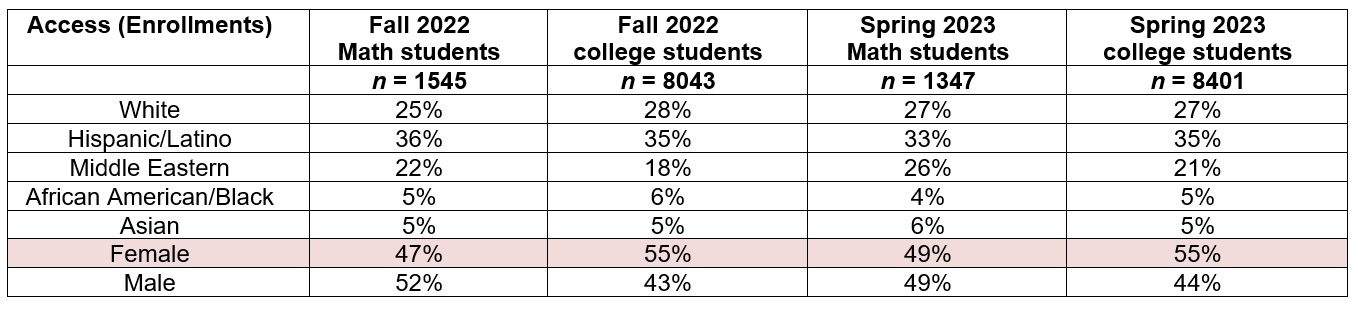 Table 9.2 Success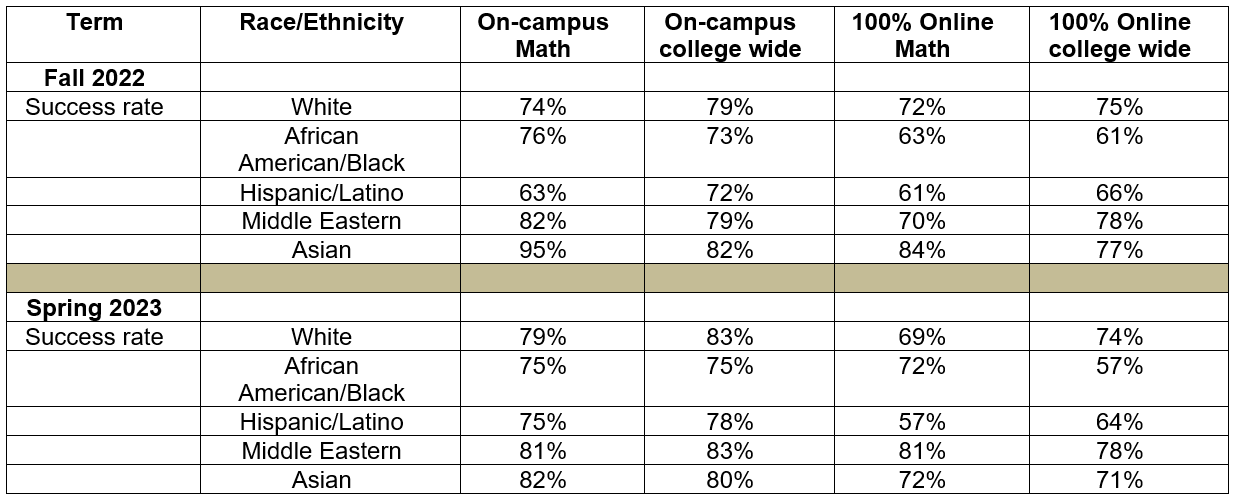 Table 12.1 Online Success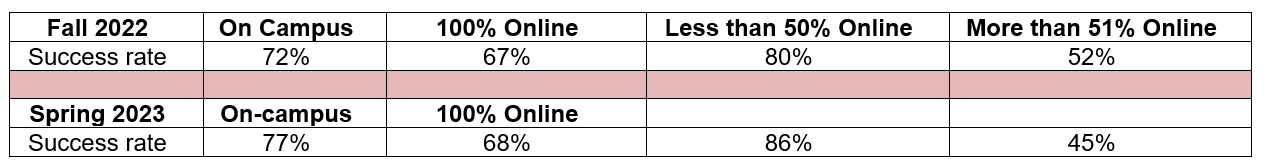 